À l’aide de Zotero, créez une médiagraphie à partir des documents suivants :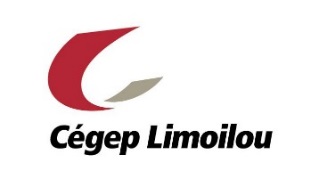 1-https://www.asc-csa.gc.ca/fra/blogue/2023/07/26/la-mission-dobservation-de-larctique-une-nouvelle-facon-de-surveiller-larctique-de-pres.asp 2-https://www.spacex.com/vehicles/dragon/index.html 3-http://ebsco-limoilou.proxy.collecto.ca/login.aspx?direct=true&db=a9h&AN=84462532&site=ehost-live&scope=site 
Cette œuvre est mise à disposition selon les termes de la Licence Creative Commons Attribution - Pas d’Utilisation Commerciale - Partage dans les Mêmes Conditions 4.0 International.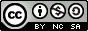 Document préparé par Marc Julien, Cégep Limoilou